Załącznik nr 1 a: Oświadczenie uczestnika projektu dot. podatku VAT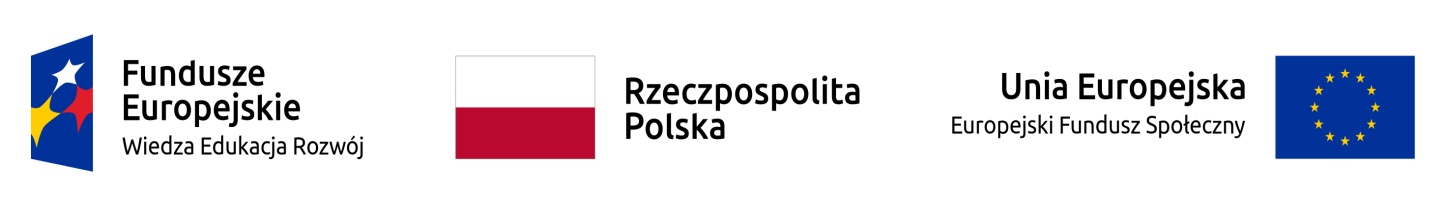 Dane uczestnika projektu Nazwa……………………………………..………………………………Adres ………………………………………………………………………NIP ………………………………………………………………………….Umowa z uczestnikiem nr ………………………………………………………. z dnia……………………………………OŚWIADCZENIEOświadczam, że :•    jestem czynnym podatnikiem VAT i do chwili obecnej nie wykazałem/am w deklaracji podatkowej kwoty podatku od towarów i usług zakupionych w ramach przyznanego dofinansowania, jako podatku naliczonego•   nie jestem czynnym podatnikiem VAT                                             …………………………………………………………..                                          (data i podpis uczestnika projektu)                                            …………………………………………………………..                                          (data i podpis osoby prowadzącej księgowość firmy)Sprawdzenie poprawności podanego NIP oraz statusu uczestnika projektu jako podatnika VAT na Portalu Podatkowym Ministerstwa Finansów http://www.finanse.mf.gov.pl/eb/wp/pp-  poprawność podanego NIP została potwierdzona- komunikat o statusie VAT uczestnika: zwolniony, czynny, niezarejestrowany (niepotrzebne skreślić)………………………………………………………………………...                                                                       (data i podpis beneficjenta)